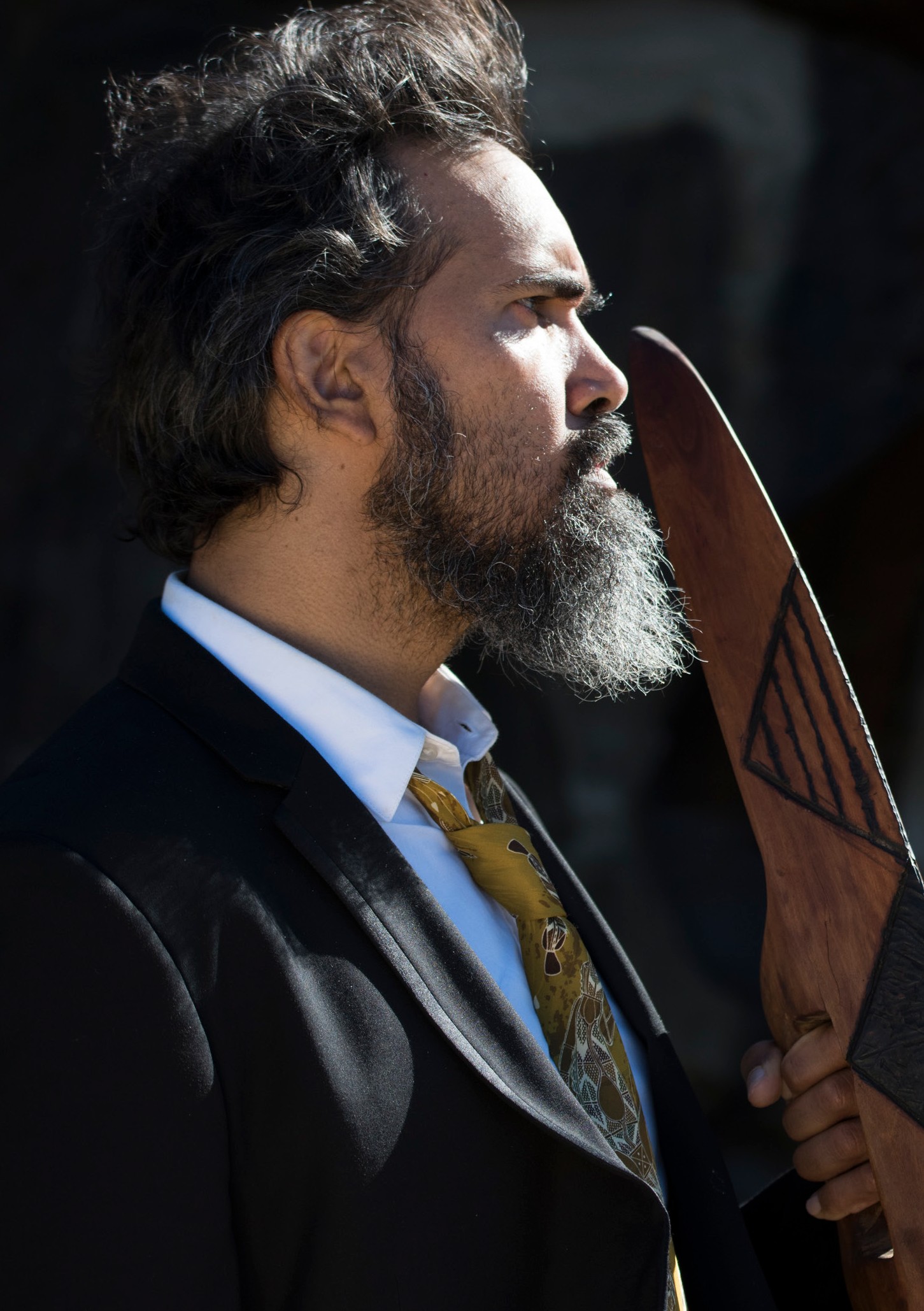 THE VISITORSMOOGAHLIN PERFORMING ARTS AUSTRALIA | WORLD PREMIERETHE VISITORSMOOGAHLIN PERFORMING ARTS | AUSTRALIA WORLD PREMIERECARRIAGEWORKS 22–26 JANUARY90 MINSCastJohn Blair Damion Hunter Colin Kinchela Nathan Leslie Leroy Parsons Glenn Shea Kerri SimpsonCreative Team Playwright Jane HarrisonDirector Frederick Copperwaite Designer Lisa Mimmocchi Lighting Chloe OgilvieSound Phil DowningLanguage Consultant Matthew DoyleProductionProduction Manager Oliver AnstisStage Manager Farlie GoodwinDeputy Stage Manager Meagan FitzpatrickSet Builder Brett WilbeMoogahlinProducer Liza-Mare SyronAssistant Producer Corrine Shepherd Assistant Producer Sonny Dallas Law Community Liaison Tim Gray Finance Officer Rhanda M Managing Director Ali Muphy-OatesABOUT THE SHOWJanuary 1788, a strange sight greets clan leaders gathered on the shores of Gadigal land. Ships have anchored in Sydney Harbour – the size of which have never been seen before.Where are they from? What do they want? Who and what do they carry? Should they be welcomed – or should they be encouraged to leave?Famed for her plays Stolen and Rainbow’s End, Muruwari playwright Jane Harrison turns her attention to that pivotal moment when the First Fleet dropped anchor. In The Visitors, seven senior law men meet to decide how to respond. Their decision must be unanimous and will have far-reaching implications for all.Presented by Sydney Festival, Moogahlin Performing Arts and Carriageworks, and directed by Frederick Copperwaite, The Visitors is a powerful, imaginative response to the beginnings of modern Australia.MOOGAHLIN PERFORMING ARTSMoogahlin (Muu-garl-in) is a Yuin/Bundjalung word meaning to play, to fool about.Moogahlin Performing Arts is New South Wales’ leading First Peoples performing arts company. It develops, produces, and presents new works that are by and for First Peoplescommunities and are committed to nurturing a new generation of First Peoples performing arts practitioners locally, regionally, and nationally by building platforms for emerging and established artists. Moogahlin was formed in Redfern NSW in November 2007 at the request of the late Kevin Smith and in honour of the founding members of the Black Theatre.THANKS AND ACKNOWLEDGMENTSThe presentation of this work is supported by Create NSW, Australia Council for the Arts, City of Sydney, the Seaborn, Broughton & Walford Foundation, and the Australian Government through the Department of Communications and the Arts and the Catalyst – Australian Arts and CultureFund. The development of this work was supported by Monash University Faculty of Arts, Moogahlin Performing Arts through the 2013 Yellamundie National Aboriginal & Torres Strait Islander Playwriting Festival, Playwriting Australia,and Melbourne Theatre Company (2013, 2014 and 2016 Cybec Electric playreading series).Special thanks to Bangarra Dance Theatre, Sydney TAFE Eora College, Hannah Donnelly, Greg Maude, John Oates, Troy Russell, Tim Selwyn, and Andrew Snelgar.